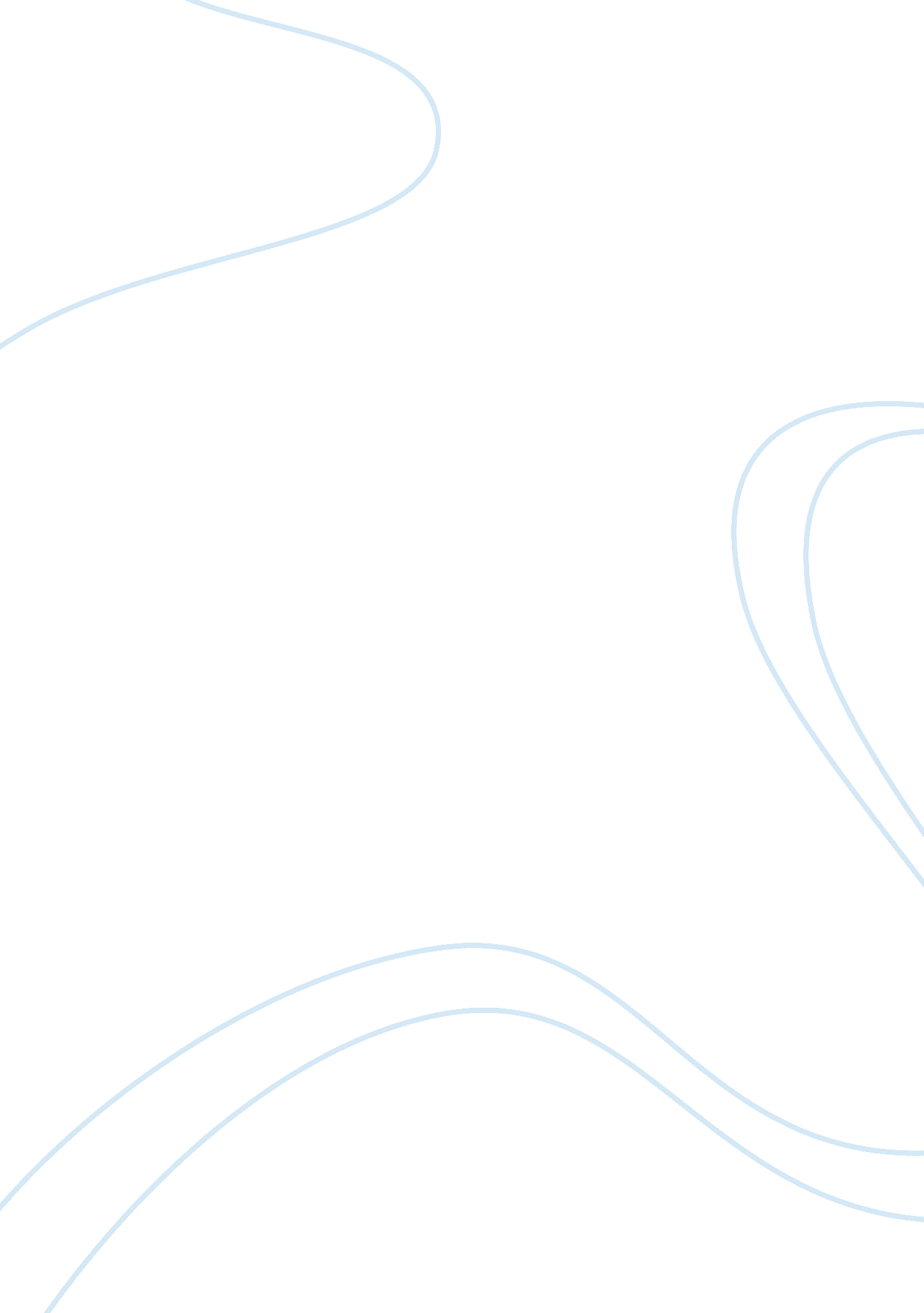 Good example of facebook status essayLiterature, Russian Literature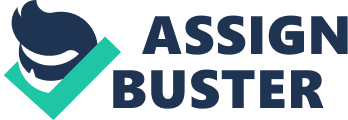 Facebook is worldwide used social networking services that connect many people of different ethics, entity and diversity who share similar ideas as the educate each other. It is known to be fastest and largest growing social platform of all time. Facebook is used as a way connects friends and family who lives far off places. Our Facebook status updates help to appear interesting therefore it is advisable one to make Facebook status different from the others (Kirkpatrick, 45). Facebook is a place where one shows feelings according to their status therefore it is advisable to make our friends smile by sharing hilarious, informative, funny and educative Facebook status. 
Facebook is widely known social network that is used by educators as an educational tool and used largely by undergraduate students on a daily basis. The students use the site in diverse ways to perform a range social tasks for instance keeping in touch with schoolmates or coordinating activities. According to a research conducted in institution shows that faculty is using social media and mostly Facebook to reach and cover wide range of students hence they are sophisticated customers of Facebook, Since they match different status to their varying personal and teaching. The use of Facebook to support learning inside and outside the classroom has been made easier by this social network since it is a matter of fraction of seconds to receive and send information. 
Using Facebook business has made easier and capable to reach customers effectively, efficiency and faster. Facebook is known to build relationships between customers and the business and develop relationships since it reach new people and drive sales (Kirkpatrick, 45). More than just making friends, Facebook has grown into a venue for businesses to market themselves through relations with self-promotion and customers. Facebook is known as a free marketing tool for business. Facebook is used in advertising, most of business venders update their status which introduces their products and services in additional to location and contacts of business. 
Facebook has brought about impact to our culture and the way of living. It is not that Facebook has changed the way of living of many people interaction with each other online and offline. Contrary new friendship can be formed via Facebook as well as strengthen current friendship. However there is immediate change in one’s culture by trying to learn others way of living (Kirkpatrick, 45). There is also influence in way of communication, for instance when chatting either wall to wall conversation, status updates or private messaging there is exchange of one’s way of communicating. However there is negative effect of Facebook on communication since social networking plays a key role in changing the way we communicate. 
Facebook is a ley essential site in social networking where news spread just like wildfire since its coverage is worldwide. Therefore many schools, churches, business or personal information are or updated as status on Facebook to be a way of informative. Friends and schoolmates use Facebook to update their status, for instance how they feel, where they are visiting and if any of current news they update too (Kirkpatrick, 45). This act as a way of informing your friends what you are doing. Some students use Facebook to remind their friends on information or school assignments. Media is now using social networking especially Facebook to broadcast and inform respective on current issues. 
Facebook status has been used as a medium of social communication in discussing political issue. Many face book users worldwide use this platform to discuss their countries’ and world political issues. There is an increased creation of pages and groups that are used in discussing important policies that various political groups propose and wishing to adopt if they would be offered a chance to rule (Harvell, 94). It is used as political campaign tool where people advocate and campaign for their favored candidates. It is used in discussing political issues of public importance and their influences in the interest of the majority. It is a vehicle used in advocating for democracy and political equality in the political arena. The status offers a worldwide discussion forum on the political progress in the world. 
Religious statuses are another category that takes a large portion in the social media. During various religious holidays such as Christmas and Idd Mubarak, religious update takes over the social media as many followers wishes their fellow believes all the best during such periods. Additionally, many religious leaders are using face book to spread the gospel and encouraging messages (Wittkower, 243). Various organizations use Facebook in updating about religious factions or quotes from the religious books. Indeed, it is the most social media used for a religious status updates as every week present a chance to wish the believers well during their weekly services. 
Entertainment updates by far occupy a large percentage of the Facebook updates. Ranging from jokes, stories, music and videos, Facebook successfully delivers. Every day, groups, pages and individuals use the social media notably Facebook to entertain. Musician and video producers share their videos on Facebook to keep their fans entertained. Comedians on the other hand keep the Facebook family entertained with jokes and video clips that are comic (Harvell, 134). Utilizing technological applications such as Photoshop, Facebook users constantly post and share hilarious or funny status and photos in order to entertain the fans and friends. However, the Facebook regulation panel regulates what to be posted by reviewing the content that reported as harassing or pornographically. 
Sport status is a common occurrence on Facebook. Sports lovers notably football, use these media in informing and entertaining their fans. The creation of sport pages and groups by the fans and football teams cannot be overlooked. They share photos of the matches as they happen plus providing live streaming links on the walls. There is always a pre-match and post-match analysis which is mostly accompanied by video links. 
Social issues also have its share in the Facebook update categories. These are either personal issue, family, institutional or communal. Most people often post relationship status on their Facebook wall describing how awesome their relation is or the shambles they are going through (Wittkower, 129). On the other hand, groups and pages post such problems seeking advices from their fans and trying to solve them. People often share issues going on within their locality. These would include what is going on within a school, a community or a town. They would inform about an accident that has happened on a particular road, death of a relative or friend or wishing a certain success during an examination period. 
In conclusion therefore, Facebook status takes different categories each with a specific purpose and audience. It provides for the diverse Facebook fan base that has different needs and interests. It is like a company that successfully achieves customer satisfaction through the provision of variety of products and services thus giving its client a variety to choose (Harvell, 156). The diversity of the status category has different purposes such as informative, educative, entertainment. Works Cited Harvell, Ben. Facebook. Hoboken, N. J: John Wiley & Sons Inc, 2012. Print. 
Wittkower, D E. Facebook and Philosophy: What's on Your Mind? Chicago: Open Court, 2010. Internet Resources. Print. 
Kirkpatrick, David. The Facebook Effect: The Inside Story of the Company That Is Connecting the World. New York: Simon & Schuster, 2010. Print. 